Publicado en Madrid el 26/04/2021 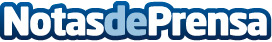 ID Digital School lanza su escuela tecnológica ID BootcampsLa escuela ofrece Bootcamps -cursos tecnológicos intensivos- en diferentes modalidades: presencial en Madrid o en remoto, a tiempo completo o parcial. Los bootcamps están enfocados a personas que quieren adquirir en un tiempo récord un conocimiento práctico que les permita entrar en el mercado laboral tecnológico. La oferta incluye Bootcamps en: desarrollo web Full Stack, data science, ciberseguridad, DevOps, desarrollo de aplicaciones móviles y diseño UX/UIDatos de contacto:Aurora Torralba Sánchez eras673 903 000 Nota de prensa publicada en: https://www.notasdeprensa.es/id-digital-school-lanza-su-escuela-tecnologica_1 Categorias: Programación Hardware E-Commerce Software Ciberseguridad Dispositivos móviles Innovación Tecnológica http://www.notasdeprensa.es